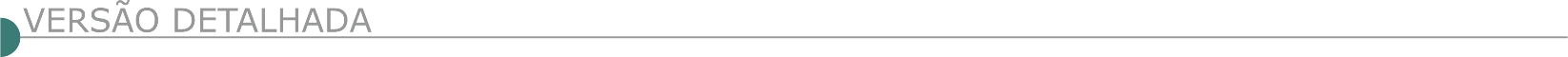 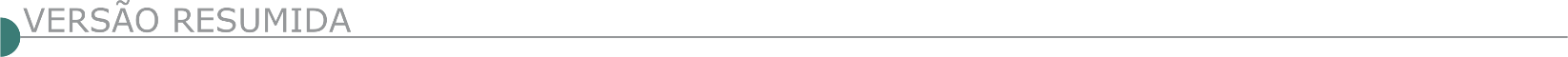 AUTARQUIA MUNICIPAL DE TRÂNSITO E TRANSPORTE TRANSCON - AVISO DE LICITAÇÃO RDC Nº 1/2020 Repetição A Autarquia Municipal de Trânsito e Transportes de Contagem/MG - TransCon, torna pública a abertura do RDC Nº 001/2020, tipo maior desconto - Processo Administrativo nº 032/2020, que tem por objeto segunda etapa das obras de implantação do complexo viário do bairro Beatriz na interseção da avenida João César de Oliveira com a via expressa Leste-Oeste - Contagem/MG, conforme Termo de Referência, Projetos de Engenharia, Planilha Orçamentária, Cronograma Físico-Financeiro e demais anexos constantes no Edital. Entrega dos envelopes A e B: até as 09:00 (nove horas) do dia 06 de agosto de 2020. Sessão de Abertura dos Envelopes: 09:30 (nove horas e trinta minutos) do dia 06 de agosto de 2020. O Edital com seus anexos estarão disponíveis, a partir do dia 03 de julho de 2020, através do site http://www.contagem.mg.gov.br/?se=licitacoes. PREFEITURA MUNICIPAL DE CONTAGEM - AVISO DE LICITAÇÃO TOMADA DE PREÇOS Nº 3/2020 A Prefeitura do Município de Contagem/MG por meio da Secretaria Municipal de Obras e Serviços Urbanos (SEMOBS), torna público, para conhecimento dos interessados, que fará realizar licitação na modalidade TOMADA DE PREÇOS n. 003/2020 - PA 096/2020, tipo Menor Preço, para contratação de empresa de engenharia, pelo regime de empreitada por preço unitários para execução das obras complementares de reforma dos campos de futebol Estrela de Ouro e Perobas, localizados nos Bairros Durval de Barros e Perobas, no Município de Contagem - MG, com entrega dos envelopes de documentação e propostas até às 08:30 (oito horas e trinta minutos) do dia 04 (quatro) de agosto de 2020 e com a abertura marcada para às 09:00 (nove horas), do dia 04 (quatro) de agosto de 2020. Os interessados poderão ler e obter o texto integral deste Edital e seus Anexos, inclusive projetos de engenharia, que estarão disponíveis a partir do dia 20 (vinte) de julho de 2020, no site www.contagem.mg.gov.br/licitações, devendo o interessado preencher seus dados para a retirada do mesmo ou na Sala da Comissão Permanente de Licitação, da Secretaria Municipal de Obras e Serviços Urbanos (SEMOBS), situada à Rua Madre Margherita Fontanaresa, 432, 3º andar - Bairro Eldorado - Contagem/MG, tel.: (31) 3391.9352 e 99317 4636, de segunda à sexta-feira, no horário de 8:00 às 13:00 horas, por meio da obtenção do DVD correspondente. No ato de aquisição do DVD, os interessados deverão fornecer outro DVD, sem qualquer uso e, ainda, OBRIGATORIAMENTE, informar, por meio de carta, os seguintes dados: razão social ou denominação completa da empresa, CNPJ/MF, endereço completo, telefone, e nome da pessoa para contato. SENAT SERVIÇO NACIONAL DE APRENDIZAGEM DO TRANSPORTE AVISO DE LICITAÇÃO CONCORRÊNCIA Nº 6/2020 O SENAT - Serviço Nacional de Aprendizagem do Transporte comunica aos interessados que realizará Concorrência para Contratação de Empresa Especializada para realizar reforma do auditório da Unidade B047. Cujo os recebimentos dos envelopes contendo a documentação e a proposta será no dia 30/07/2020 às 10:00hs. Para retirada do Edital e acesso as demais informações, os interessados deverão se dirigir a Unidade do SEST SENAT em até 03 (três) dias antes da data mencionada, das 09:00hs às 16:30hs, no Acesso MG 900, nº4.900, bairro Jardim Europa, Uberlândia/MG, ou pelo e-mail licitacao.b047@sestsenat.org.br.  PREFEITURA MUNICIPAL DE ALFENAS-MG. TOMADA DE PREÇO N° 005/2020 PROCESSO 231/2020 O MUNICÍPIO DE ALFENAS, comunica aos interessados a data para a realização da TOMADA DE PREÇO n° 005/2020, Processo 231/2020, para empreitada pelo MENOR PREÇO GLOBAL. Objeto: contratação de empresa especializada em serviços de engenharia para a execução indireta de obras de reforma da Escola Municipal Dr. João Januário Magalhães – CAIC, incluindo fornecimento de material, mão-de- obra, transporte e equipamentos apropriados; conforme projeto básico, planilha técnica orçamentária, cronograma físico-financeiro e memorial descritivo para atender as necessidades da Secretaria de Educação e Cultura do Município de Alfenas/MG. A data de abertura do certame será dia 30/07/2020 às 13hs. O Edital completo estará disponível na Divisão de Licitação desta Prefeitura à Rua João Luiz Alves nº 181, ou pela internet no endereço: www.alfenas.mg.gov.br.   PREFEITURA MUNICIPAL DE BONFIM/MG AVISO DE LICITAÇÃO - TOMADA DE PREÇOS Nº 008/2020A Prefeitura Municipal de Bonfim - Aviso de publicação de edital. Processo Licitatório nº 143/2020 - Tomada de Preços nº 008/2020, prestação de serviços de pavimentação asfáltica em concreto Betuminoso usinado a quente (CBQU) no município de Bonfim. Data: 30/07/2020 às 13:30 hs. Informações: Tel.: (31) 3576 1318 e e-mail: licitabonfim@yahoo.com.br - Site: www.prefeiturabonfim.mg.gov.br.  PREFEITURA MUNICIPAL de CEDRO DO ABAETÉ MG - PROCESSO LICITATÓRIO Nº 72/2020 TOMADA DE PREÇO Nº 05/2020Tipo Menor Preço Global. Objeto: Contratação de empresa para execução de calçamento de 755,98 m² de piso de concreto conforme planilha, memorial, justificativa técnica e demais anexos do edital. Data da Sessão dia 30/07/2020 ás 09h00min horas. Consulta edital: www.cedrodoabaete.mg.gov.br, e-mail: licitacões@cedrodobaete.mg.gov.br.  PREFEITURA MUNICIPAL DE CONSELHEIRO PENA - ESTADO DE MINAS GERAIS - TOMADA DE PREÇOS Nº 001/2020 Objeto: Contratação de empresa especializada para finalização e acabamento da UBS localizada no distrito de Ferruginha pertencente ao Município de Conselheiro Pena com área de 366,23m², a serem custeados com recursos próprios, com regime de execução de empreitada integral por preço global, que consiste em execução da obra e fornecimento dos materiais necessários para completa e perfeita implantação de todos os elementos definidos em conformidade com as planilhas e projeto básico. DATA: 12/08/2020, HORÁRIO: 09:00 horas. O edital e seus anexos estão à disposição dos interessados no site www.conselheiropena.mg.gov.br, no link “Licitações”. PREFEITURA MUNICIPAL DE CONSOLAÇÃO/MG. TOMADA DE PREÇOS Nº 04/2020 - PROCESSO LICITATÓRIO Nº 27/2020. Objeto: Contratação de empresa de engenharia para execução de pavimentação em bloquete sextavado na estrada Municipal do Bairro Funil no Munícipio de Consolação, área total de 3.618,00 m², via convênio com Governo do Estado de Minas Gerais. Data da realização do Certame: Dia 28/07/2020 às 13h30min. Mais informações no sitio: www.consolacao.mg.gov. br. Local: Sala de Licitações, Rua Ananias Cândido de Almeida, 44 - Consolação/MG. Condições para retirada do Edital: O Edital encontra-se a disposição dos interessados, para consulta e/ou retirada em horário comercial no prédio administrativo da PM de Consolação. Informações pelo tel.: (35) 3656-1222 ou pelo e-mail: licitacao@consolacao.mg.gov.br. PREFEITURA MUNICIPAL DE FRANCISCO DUMONT/MG PROCESSO 059/2020 - PP 020/2020Objeto: Contratação de Empresa para Prestação de Serviços para a Coleta e Transporte de Resíduos Sólidos Urbanos, Orgânicos e não Recicláveis com Caminhão Basculante, para atender as necessidades da Secretaria Municipal de Obras e Infraestrutura do Município de Francisco Dumont. Credenciamento: 28/07/2020 - 09:00h – Edital disponível pelo e-mail franciscodumontlicitacao@gmail.com.  PREFEITURA MUNICIPAL DE MARTINHO CAMPOS/MG. - PROCESSO LICITATÓRIO Nº 055/2020 TOMADA DE PREÇOS Nº 003/2020. Objeto: Contratação de empresa especializada para execução da obra de calçamento poliédrico nas ruas: 06,07 e 18 localizadas no Bairro Lagoa dos Buritis no Município de Martinho Campos/MG. Data: 04/08/2020 as 09:00 horas. O edital e seus anexos poderão ser retirados através do site: www.martinhocampos.mg.gov.br. Maiores informações: (37)3524-1273. AVISO DE LICITAÇÃO. PROCESSO LICITATÓRIO Nº 056/2020 TOMADA DE PREÇOS Nº 004/2020.Objeto: Contratação de empresa especializada para execução da obra de calçamento em bloquetes nas ruas: Abaeté e Padre Siqueira localizadas no Bairro Bambe no Município de Martinho Campos/MG. Data: 05/08/2020 as 09:00 horas. O edital e seus anexos poderão ser retirados através do site: www.martinhocampos.mg.gov.br. Maiores informações: (37)3524-1273.  PREFEITURA MUNICIPAL DE PARAOPEBA/MG AVISO DE TOMADA DE PREÇOS Nº 007/2020 A Prefeitura Municipal de Paraopeba/MG torna público que no dia 30/07/2020, às 09 horas, realizará, no Dep. de Compras Licitações, Contratos e Convênios, sito na Rua Américo Barbosa nº13, Centro, nesta, licitação na modalidade Tomada de Preços, onde serão recebidos e abertos os envelopes de habilitação e propostas, Cujo Objeto é a - Contratação de empresa especializada para serviço de execução de reforma do telhado da sede da Policia Civil de Paraopeba MG em atendimento as necessidades da Policia Civil em conformidade com a LEI FEDERAL Nº 8.666/93 quantitativos e especificações constantes no Edital. Poderão participar do certame as empresas devidamente cadastradas até às 17 horas do dia 27/07/2020. O edital poderá ser obtido no endereço supra ou através do site www.paraopeba.mg.gov.br ou ainda pelo e-mail licitacaoparaopebamg@paraopeba.mg.gov.br. Informações através do telefone: 031-3714-1442, no horário de 13:00 às 17:00.  PREFEITURA MUNICIPAL DE PASSA QUATRO/MG AVISO DE EDITAL – TOMADA DE PREÇOS Nº 011/2020. Objeto: Contratação de empresa especializada para execução de obra de pavimentação de vias públicas e praça no bairro São Francisco. Sessão dia 31/07/2020 às 09h30m. Informações na Prefeitura, Rua Tenente Viotti, nº 331. Tel. (35) 3371-5000. Edital no site http://www.passaquatro.mg.gov.br/governo-licitacoes.php.  PREFEITURA MUNICIPAL DE PIEDADE DO RIO GRANDE TOMADA DE PREÇOS Nº. 002/20 Obj. Contratação de empresa para execução de pavimentação asfáltica (CBUQ) de vias públicas. Sessão/entrega dos envelopes: 30/07/2020 às 09h. Edital: www.piedadedoriogrande.mg.gov.br. Informações: (32) 3335-1122. PREFEITURA MUNICIPAL DE PIMENTA/MG TOMADA DE PREÇOS Nº 005/2020. Procedimento Licitatório nº 043/2020. Sessão Oficial dia 31/07/2020 às 08:00 horas. Objeto: Contratação de empresa especializada para construção de barragens de contenção e armazenamento de água pluvial (Barraginhas Tipo I e Tipo II) e cercamento de áreas de interesse ambiental, em preservação/conservação de vegetação nativa das propriedades rurais habilitadas no “Projeto Oásis - Nascentes de Pimenta” do Programa do Produtor de Água, concebido pela Agência Nacional de Águas – ANA do Ministério do Desenvolvimento Regional, nos termos do Contrato de Repasse 821.695/2015/ANA/CAIXA/SICONV. O Edital poderá ser solicitado pelo e-mail: licitapta@gmail.com ou na sede da Prefeitura Municipal. Informações (37) 3324-1057. Pimenta/MG, 13 de Julho de 2020. PREFEITURA MUNICIPAL DE POMPÉU - PROCESSO LICITATÓRIO067/2020 CONCORRÊNCIA PÚBLICA 011/2020O Município de Pompéu/MG torna público que fará realizar-se Processo Licitatório nº067/2020, Concorrência Pública 011/2020. Objeto: Contratação de empresa para execução de Pavimentação asfáltica com CBUQ em diversas ruas do município, tipo “Menor Preço”, critério de julgamento “Menor Preço Global”. Data da abertura: 18/08/2020 às 08:30h. Informações: Tel.: (37) 3523 1000, ramal 211.O edital poderá ser obtido no e-mail: editaislicitacao@pompeu.mg.gov.br ou site www.pompeu.mg.gov.br.PREFEITURA MUNICIPAL DE RIO DOCE. - CONCORRÊNCIA PÚBLICA Nº. 001/2020Extrato de ata de abertura e julgamento das propostas. A Prefeitura Municipal de Rio Doce, faz tornar público a sessão referente a Concorrência Pública nº 001/2020 tendo por objeto a contratação para execução de obras e serviços de engenharia para construção dos sistemas de esgotamento sanitário das comunidades rurais de Jorge, matadouro e são José do entre montes, na cidade de rio doce/mg, contrato bdmg/bf nº. 260.712/19, em atendimento aos convênios bdmg/fundação renova. Constatou-se a presença da licitante Construtora Vale do Ouro Eireli. O representante da licitante Pontal Produtos e Serviços Eireli não compareceu à sessão de videoconferência. Procedida a verificação da autenticidade dos envelopes de propostas, estes foram abertos. Verificou-se que a licitante Construtora Vale do Ouro Eireli apresentou proposta de R$ 1.979.454,31 e a licitante Pontal Produtos e Serviços Eireli apresentou proposta no valor de R$ 2.061.584,85. Após a análise verificou-se empate ficto, pois a proposta apresentada pela Pontal Produtos e Serviços Eireli é 10% superior à proposta da Construtora Vale do Ouro Eireli. Em atendimento ao item 6.7 do edital, como critério desempate, será considerado o tratamento diferenciado para a empresa de pequeno porte, conforme Lei Complementar 123/2006. Fica aberto o prazo de 03 (três) dias úteis, a contar da data de publicação, para que a licitante Pontal Produtos e Serviços Eireli, manifestando interesse, apresente nova proposta nos termos do item 6.7.3 do edital. Havendo manifestação da licitante Pontal Produtos e Serviços Eireli, a nova proposta deverá ser apresentada em envelope fechado a ser aberto em sessão pública, cujo qual fica designada para o dia 22/07/2020 às 13h. Não havendo manifestação, será declarada vencedora a licitante Construtora Vale do Ouro Eireli. A ata encontra-se junto à CPL da Prefeitura Municipal, na Rua Antônio da Conceição Saraiva, 19, Centro, Rio Doce/MG.  PREFEITURA MUNICIPAL DE SANTANA DO PARAÍSO. MG - TOMADA DE PREÇOS Nº 007/2020 Contratação de empresa de engenharia para execução de obras de pavimentação e drenagem pluvial na Avenida Getúlio Vargas trecho da praça até a ponte sobre o córrego do Achado no centro da cidade. Abertura dia 30/07/2020 às 13:00 horas. Retirada do edital no; informações 31 3251 5448. PREFEITURA MUNICIPAL DE SÃO FÉLIX DE MINAS - LICITAÇÃO N° 18/2020 TOMADA DE PREÇOS N° 04/2020 Prefeitura Municipal de São Félix de Minas - MG, através da CPL, comunica que abrirá PROCESSO LICITATORIO Nº 18/2020, modalidade TOMADA DE PREÇOS Nº 04/2020, cujo objeto é a contratação de empresa especializada em serviços de engenharia para a execução da pavimentação de estradas vicinais, no Córrego Alto de São Félix, Zona Rural do município de São Felix de Minas, conforme convênio de saída N° 1491000474/2019 celebrado entre o Estado de Minas Gerais, por intermédio da Secretaria de Estado de Governo, e este Município. A abertura será dia29/07/2020 às 09h00 na Prefeitura Municipal de São Félix de Minas, localizada na Rua Frei Inocêncio, 236 - Centro, São Félix de Minas/MG. O Edital poderá ser lido e obtido cópia na Prefeitura Municipal, das 08h00 às 11h00 e das 12h30min às 16h00min horas. Informações tel./fax(33)32469106 / 9066.LICITAÇÃO N° 19/2020 TOMADA DE PREÇOS N° 05/2020 Prefeitura Municipal de São Félix de Minas - MG, através da CPL, comunica que abrirá PROCESSO LICITATORIO Nº 19/2020, modalidade TOMADA DE PREÇOS Nº 05/2020, cujo objeto é a contratação de empresa especializada em serviços de engenharia para a execução da pavimentação de estradas vicinais e construção de ponte em estrutura mista de concreto no Córrego Santa Bárbara, Zona Rural do município de São Felix de Minas, conforme a Transferência Especial indicação n° 42209, Resolução SEGOV n° 753/2020. A abertura será dia 30/07/2020 às 09h00 na Prefeitura Municipal de São Félix de Minas, localizada na Rua Frei Inocêncio, 236 - Centro, São Félix de Minas/MG. O Edital poderá ser lido e obtido cópia na Prefeitura Municipal, das 08h00 às 11h00 e das 12h30min às 16h00min horas. Informações tel./fax(33)32469106 / 9066. PREFEITURA MUNICIPAL DE SÃO GERALDO DA PIEDADE – MG PROCESSO LICITATÓRIO N°:016/2020 AVISO DE LICITAÇÃO O Município de São Geraldo da Piedade/MG, comunica através da CPL, que abrirá o Processo Licitatório N°:016/2020, na modalidade Tomada de Preços N°:005/2020, tipo menor preço, cujo objeto é a contratação de empresa de engenharia para a execução de calçamento em bloquetes no Município de São Geraldo da Piedade, conforme Plano de Trabalho Aprovado, oriundo do Convênio de Saída N°:1301000543/2020, firmado entre este Município e a Secretaria de Estado de Infraestrutura e Mobilidade - SEINFRA. A abertura será dia 30/07/2020 às 10h00, na sede da Prefeitura. Os interessados poderão retirar o edital e obter informações na Prefeitura Municipal de São Geraldo da Piedade à Rua José de Oliveira Costa, 185 - centro, nos dias úteis no horário de 07h30min às 11h30min e das 13h00 às 17h00. Email: cplsaogeraldo2@gmail.com.  PREFEITURA MUNICIPAL DE UNAÍ-MG – CONCORRÊNCIA Nº 002/2020 Contratação de empresa para pavimentação asfáltica em ruas do Bairro Mamoeiro. Julgamento dia 14/08/2020 às 09:00 horas. Edital na íntegra no site: www.prefeituraunai.mg.gov.br, maiores informações no tel. (38) 3677-9610 ramal 9014.  PREFEITURA MUNICIPAL DE VARGEM BONITA PL00057/2020 – TP0006/2020 Contratação de empresa para ampliação do reservatório e alteração do sistema de bombeamento existente no município de Vargem Bonita-MG Licitação: menor preço. Julgamento: menor preço global. Data/hora do recebimento dos envelopes 05/08/2020. 09:00 h. Maiores informações: Av. São Paulo, nº 83, Centro, Vargem Bonita, MG, pelo telefone: (037) 3435–1131, pelo e-mail: licitacao@vargembonita.mg.gov.br.  PREFEITURA MUNICIPAL DE VARJÃO DE MINAS/MG – AVISO DE LICITAÇÃO - TOMADA DE PREÇOS Nº 05/2020 - Torna público Processo Licitatório Nº 32/2020, Modalidade Tomada de Preços Nº 05/2020. Objeto: Contratação de empresa para execução de obra no regime de empreitada global, de manutenção e conservação do piso interno UBS Tipo 1 – Sônia Maria de Camargos. Abertura: 30/07/2020 às 08:00h. Edital: licitavarjao@gmail.com. Telefone: (38) 3567-5001.  PREFEITURA MUNICIPAL DE VÁRZEA DA PALMA/MG TOMADA DE PREÇOS Nº.014/2020 A Prefeitura Municipal de Várzea da Palma/MG, torna público que realizará Processo Licitatório – na Modalidade Tomada de Preços, para contratação do ramo de engenharia para construção de Escola Estadual “ASC” com área de 579,29m² de locação, conforme solicitação da Secr. de Infraestrutura. Julgamento: 03/08/2020, às 8hs, no Setor de Licitações, situado na Rua Cláudio Manoel da Costa, nº.1.000, Bairro Pinlar, Várzea da Palma/ MG. Edital na integra disponível http://varzeadapalma.mg.gov.br. Informações: telefone (38) 3731-9200 ou e-mail várzeadapalma.licitacao@yahoo.com.br.   PREFEITURA MUNICIPAL DE VISCONDE DO RIO BRANCO– TOMADA DE PREÇOS Nº 003/2020 – PROCESSO LICITATÓRIO Nº 086/2020 A Administração Municipal de Visconde do Rio Branco, através de sua Pregoeira, torna público que fará licitação na modalidade Pregão, visando à seleção de empresa, comprovadamente especializada no ramo, para obras de construção de muro de fechamento na Creche Municipal Guilherme Benatti, situada à Rua Edwiges Saraiva, no Bairro Colônia, com área total de 126,93 m2, no município de Visconde do Rio Branco. (Ver maiores especificações no Edital) – Entrega de propostas, documentações e credenciais até o dia 30/07/2020 às 09:00 horas, quando será dado início aos trabalhos. Cópia do edital já se encontra disponível para os interessados, à Praça 28 de Setembro, Centro, ou pelo site: www.viscondedoriobranco.mg.gov.br. Informações pelo Tel.: (32) 3551-8150.  COMPANHIA BRASILEIRA DE TRENS URBANOS - SUPERINTENDÊNCIA REGIONAL II - NATAL AVISO DE LICITAÇÃO RDC ELETRÔNICO Nº 1/2020 - UASG 275066 Nº PROCESSO: 022/2020. Objeto: Contratação dos serviços necessários à remodelação do sub-trecho ferroviário existente entre a estação ferroviária de Parnamirim e o km 390+100, Seção A, com 1700 (mil e setecentos) metros e do sub-trecho ferroviário existente entre o km 390+100 e o km 388+350, Seção B, com 1750 (mil setecentos e cinquenta) metros, e construção das estações ferroviárias Boa Esperança e Cajupiranga. Total de Itens Licitados: 1. Edital: 15/07/2020 das 08h00 às 12h00 e das 13h00 às 17h00. Endereço: Praça Augusto Severo, 302 Ribeira, - Natal/RN ou www.comprasgovernamentais.gov.br/edital/275066-99-00001-2020. Entrega das Propostas: a partir de 15/07/2020 às 08h00 no site www.comprasnet.gov.br. Abertura das Propostas: 16/09/2020 às 10h00 no site www.comprasnet.gov.br.  ESTADO DA BA- PREFEITURA MUNICIPAL DE MAIRI AVISO DE LICITAÇÃO CONCORRÊNCIA PÚBLICA Nº 2/2020 A CPL realizará dia 17.08.2020, às 10hs, Prç. J.J. Seabra, 138, Centro, Licitação M.CO 02.2020 - contratação de empresa especializada de obras e engenharia para execução de serviços de reforma/ampliação de Unidades Escolares no Município de Mairi/BA. Edital no Portal da Transparência no site da Prefeitura: www.mairi.ba.gov.br, no link Editais e Licitações. Outras informações na sede da Prefeitura Municipal de Mairi, na sala da COPEL, ou através dos telefones (74) 3632 2110 / 2262 no horário de 08:00 às 12:00 horas. Divulgação dos outros atos no DOM - site: www.mairi.ba.gov.br. 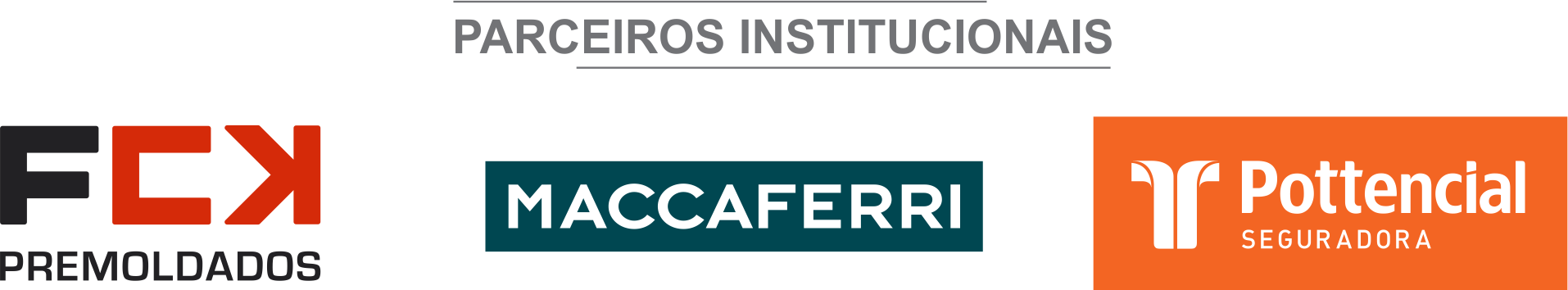 ÓRGÃO LICITANTE: COPASA-MG EDITAL: Nº CPLI. 1120200048Endereço: Rua Carangola, 606, térreo, bairro Santo Antônio, Belo Horizonte/MG.Informações: Telefone: (31) 3250-1618/1619. Fax: (31) 3250-1670/1317. E-mail: cpli@copasa.com.br. Endereço: Rua Carangola, 606, térreo, bairro Santo Antônio, Belo Horizonte/MG.Informações: Telefone: (31) 3250-1618/1619. Fax: (31) 3250-1670/1317. E-mail: cpli@copasa.com.br. OBJETO: SELECIONAR, DENTRE AS PROPOSTAS APRESENTADAS, A PROPOSTA CONSIDERADA MAIS VANTAJOSA, DE ACORDO COM OS CRITÉRIOS ESTABELECIDOS NESTE EDITAL, VISANDO A EXECUÇÃO, COM FORNECIMENTO PARCIAL DE MATERIAIS, DAS OBRAS E SERVIÇOS DE MELHORIAS DO SISTEMA DE ABASTECIMENTO DE ÁGUA DA CIDADE DE ARANTINA / MG.DATAS: Entrega: 06/08/2020, até às 08:30.Abertura: 06/08/2020, às 08:30.Prazo de execução: 03 meses. VALORESVALORESVALORESVALORESValor Estimado da ObraCapital Social Igual ou SuperiorGarantia de PropostaValor do EditalR$ 221.709,72R$ -R$ -R$ -CAPACIDADE TÉCNICA:  Rede de Água com diâmetro igual ou superior a 75 (setenta e cinco) mm; Ligação predial de água;CAPACIDADE TÉCNICA:  Rede de Água com diâmetro igual ou superior a 75 (setenta e cinco) mm; Ligação predial de água;CAPACIDADE TÉCNICA:  Rede de Água com diâmetro igual ou superior a 75 (setenta e cinco) mm; Ligação predial de água;CAPACIDADE TÉCNICA:  Rede de Água com diâmetro igual ou superior a 75 (setenta e cinco) mm; Ligação predial de água;CAPACIDADE OPERACIONAL:  Rede de Água com diâmetro igual ou superior a 75 (setenta e cinco) mm; Ligação predial de água;CAPACIDADE OPERACIONAL:  Rede de Água com diâmetro igual ou superior a 75 (setenta e cinco) mm; Ligação predial de água;CAPACIDADE OPERACIONAL:  Rede de Água com diâmetro igual ou superior a 75 (setenta e cinco) mm; Ligação predial de água;CAPACIDADE OPERACIONAL:  Rede de Água com diâmetro igual ou superior a 75 (setenta e cinco) mm; Ligação predial de água;ÍNDICES ECONÔMICOS: ILG – ILC – ISG igual ou maior (≥) a 1,0ÍNDICES ECONÔMICOS: ILG – ILC – ISG igual ou maior (≥) a 1,0ÍNDICES ECONÔMICOS: ILG – ILC – ISG igual ou maior (≥) a 1,0ÍNDICES ECONÔMICOS: ILG – ILC – ISG igual ou maior (≥) a 1,0OBSERVAÇÕES: - Consórcio: Conforme edital. Visita: Sra. Tessa Pires de Aquino, ou outro empregado da COPASA MG, do dia 15 de julho de 2020 ao dia 05 de agosto de 2020. O agendamento da visita poderá ser feito pelos e-mails: tessa.pires@copasa.com.br ou grlv@copasa.com.br ou pelo telefone (32) 3372.5119. A visita será realizada na Rua Professor Selma Cerzózimo Nunes, nº14, Bairro Centro, Cidade de Arantina / MG. Clique aqui para obter informações do edital. OBSERVAÇÕES: - Consórcio: Conforme edital. Visita: Sra. Tessa Pires de Aquino, ou outro empregado da COPASA MG, do dia 15 de julho de 2020 ao dia 05 de agosto de 2020. O agendamento da visita poderá ser feito pelos e-mails: tessa.pires@copasa.com.br ou grlv@copasa.com.br ou pelo telefone (32) 3372.5119. A visita será realizada na Rua Professor Selma Cerzózimo Nunes, nº14, Bairro Centro, Cidade de Arantina / MG. Clique aqui para obter informações do edital. OBSERVAÇÕES: - Consórcio: Conforme edital. Visita: Sra. Tessa Pires de Aquino, ou outro empregado da COPASA MG, do dia 15 de julho de 2020 ao dia 05 de agosto de 2020. O agendamento da visita poderá ser feito pelos e-mails: tessa.pires@copasa.com.br ou grlv@copasa.com.br ou pelo telefone (32) 3372.5119. A visita será realizada na Rua Professor Selma Cerzózimo Nunes, nº14, Bairro Centro, Cidade de Arantina / MG. Clique aqui para obter informações do edital. OBSERVAÇÕES: - Consórcio: Conforme edital. Visita: Sra. Tessa Pires de Aquino, ou outro empregado da COPASA MG, do dia 15 de julho de 2020 ao dia 05 de agosto de 2020. O agendamento da visita poderá ser feito pelos e-mails: tessa.pires@copasa.com.br ou grlv@copasa.com.br ou pelo telefone (32) 3372.5119. A visita será realizada na Rua Professor Selma Cerzózimo Nunes, nº14, Bairro Centro, Cidade de Arantina / MG. Clique aqui para obter informações do edital. ÓRGÃO LICITANTE: COPASA-MG EDITAL: Nº CPLI. 1120200049Endereço: Rua Carangola, 606, térreo, bairro Santo Antônio, Belo Horizonte/MG.Informações: Telefone: (31) 3250-1618/1619. Fax: (31) 3250-1670/1317. E-mail: cpli@copasa.com.br. Endereço: Rua Carangola, 606, térreo, bairro Santo Antônio, Belo Horizonte/MG.Informações: Telefone: (31) 3250-1618/1619. Fax: (31) 3250-1670/1317. E-mail: cpli@copasa.com.br. OBJETO: SELECIONAR, DENTRE AS PROPOSTAS APRESENTADAS, A PROPOSTA CONSIDERADA MAIS VANTAJOSA, DE ACORDO COM OS CRITÉRIOS ESTABELECIDOS NESTE EDITAL, VISANDO A EXECUÇÃO, COM FORNECIMENTO TOTAL DE MATERIAIS, DAS OBRAS E SERVIÇOS DE RECOMPOSIÇÃO DE PAVIMENTO ASFÁLTICO, ORIUNDOS DO CRESCIMENTO VEGETATIVO DE ÁGUA E ESGOTO E DA MANUTENÇÃO NAS REDES E LIGAÇÕES PREDIAIS DE ÁGUA E ESGOTO, PARA ATENDIMENTO AS DEMANDAS DAS LOCALIDADES DA ÁREA DE ABRANGÊNCIA DA GERÊNCIA REGIONAL VARGINHA – GRVR DA COPASA MG.DATAS: Entrega: 06/08/2020, até às14:30.Abertura: 06/08/2020, às 14:30.Prazo de execução: 12 meses. VALORESVALORESVALORESVALORESValor Estimado da ObraCapital Social Igual ou SuperiorGarantia de PropostaValor do EditalR$ 2.864.852,53.R$ -R$ -R$ -CAPACIDADE TÉCNICA:  Pavimento asfáltico (CBUQ e/ou PMF)CAPACIDADE TÉCNICA:  Pavimento asfáltico (CBUQ e/ou PMF)CAPACIDADE TÉCNICA:  Pavimento asfáltico (CBUQ e/ou PMF)CAPACIDADE TÉCNICA:  Pavimento asfáltico (CBUQ e/ou PMF)CAPACIDADE OPERACIONAL:  Pavimento asfáltico (CBUQ e/ou PMF), com quantidade igual ou superior a 8.900 (oito mil e novecentos) m2CAPACIDADE OPERACIONAL:  Pavimento asfáltico (CBUQ e/ou PMF), com quantidade igual ou superior a 8.900 (oito mil e novecentos) m2CAPACIDADE OPERACIONAL:  Pavimento asfáltico (CBUQ e/ou PMF), com quantidade igual ou superior a 8.900 (oito mil e novecentos) m2CAPACIDADE OPERACIONAL:  Pavimento asfáltico (CBUQ e/ou PMF), com quantidade igual ou superior a 8.900 (oito mil e novecentos) m2ÍNDICES ECONÔMICOS: ILG – ILC – ISG igual ou maior (≥) a 1,0ÍNDICES ECONÔMICOS: ILG – ILC – ISG igual ou maior (≥) a 1,0ÍNDICES ECONÔMICOS: ILG – ILC – ISG igual ou maior (≥) a 1,0ÍNDICES ECONÔMICOS: ILG – ILC – ISG igual ou maior (≥) a 1,0OBSERVAÇÕES: - Consórcio: Conforme edital. Visita: Sr. Cleber Gonçalves Saibert ou outro empregado da COPASA MG, do dia 15 de julho de 2020 ao dia 05 de agosto de 2020. O agendamento da visita poderá ser feito pelo e-mail: cleber@copasa.com.br ou pelo telefone (35) 3229-5667. A visita será realizada na Avenida Maria de Paiva Pinto, nº S/N, Bairro Vila Paiva, Cidade Varginha / MG. Clique aqui para obter informações do edital. OBSERVAÇÕES: - Consórcio: Conforme edital. Visita: Sr. Cleber Gonçalves Saibert ou outro empregado da COPASA MG, do dia 15 de julho de 2020 ao dia 05 de agosto de 2020. O agendamento da visita poderá ser feito pelo e-mail: cleber@copasa.com.br ou pelo telefone (35) 3229-5667. A visita será realizada na Avenida Maria de Paiva Pinto, nº S/N, Bairro Vila Paiva, Cidade Varginha / MG. Clique aqui para obter informações do edital. OBSERVAÇÕES: - Consórcio: Conforme edital. Visita: Sr. Cleber Gonçalves Saibert ou outro empregado da COPASA MG, do dia 15 de julho de 2020 ao dia 05 de agosto de 2020. O agendamento da visita poderá ser feito pelo e-mail: cleber@copasa.com.br ou pelo telefone (35) 3229-5667. A visita será realizada na Avenida Maria de Paiva Pinto, nº S/N, Bairro Vila Paiva, Cidade Varginha / MG. Clique aqui para obter informações do edital. OBSERVAÇÕES: - Consórcio: Conforme edital. Visita: Sr. Cleber Gonçalves Saibert ou outro empregado da COPASA MG, do dia 15 de julho de 2020 ao dia 05 de agosto de 2020. O agendamento da visita poderá ser feito pelo e-mail: cleber@copasa.com.br ou pelo telefone (35) 3229-5667. A visita será realizada na Avenida Maria de Paiva Pinto, nº S/N, Bairro Vila Paiva, Cidade Varginha / MG. Clique aqui para obter informações do edital. ÓRGÃO LICITANTE: COPASA-MG EDITAL: Nº CPLI. 1120200050Endereço: Rua Carangola, 606, térreo, bairro Santo Antônio, Belo Horizonte/MG.Informações: Telefone: (31) 3250-1618/1619. Fax: (31) 3250-1670/1317. E-mail: cpli@copasa.com.br. Endereço: Rua Carangola, 606, térreo, bairro Santo Antônio, Belo Horizonte/MG.Informações: Telefone: (31) 3250-1618/1619. Fax: (31) 3250-1670/1317. E-mail: cpli@copasa.com.br. OBJETO: SELECIONAR, DENTRE AS PROPOSTAS APRESENTADAS, A PROPOSTA CONSIDERADA MAIS VANTAJOSA, DE ACORDO COM OS CRITÉRIOS ESTABELECIDOS NESTE EDITAL, VISANDO A EXECUÇÃO, COM FORNECIMENTO TOTAL DE MATERIAIS, DAS OBRAS E SERVIÇOS DE AMPLIAÇÃO E MELHORIAS, NA ESTAÇÃO DE TRATAMENTO DE ESGOTO – ETE, DO SISTEMA DE ESGOTAMENTO SANITÁRIO DA CIDADE DE JEQUITINHONHA / MG.DATAS: Entrega: 07/08/2020, até às 08:30.Abertura: 07/08/2020, às 08:30.Prazo de execução: 08 meses. VALORESVALORESVALORESVALORESValor Estimado da ObraCapital Social Igual ou SuperiorGarantia de PropostaValor do EditalR$ 1.265.464,02R$ -R$ -R$ -CAPACIDADE TÉCNICA:  Construção e/ou implantação e/ou ampliação e/ou melhorias e/ou reforma de estação de tratamento de esgoto ou de água, em estrutura de concreto armado e com capacidade igual ou superior a 12 (doze) l/s.CAPACIDADE TÉCNICA:  Construção e/ou implantação e/ou ampliação e/ou melhorias e/ou reforma de estação de tratamento de esgoto ou de água, em estrutura de concreto armado e com capacidade igual ou superior a 12 (doze) l/s.CAPACIDADE TÉCNICA:  Construção e/ou implantação e/ou ampliação e/ou melhorias e/ou reforma de estação de tratamento de esgoto ou de água, em estrutura de concreto armado e com capacidade igual ou superior a 12 (doze) l/s.CAPACIDADE TÉCNICA:  Construção e/ou implantação e/ou ampliação e/ou melhorias e/ou reforma de estação de tratamento de esgoto ou de água, em estrutura de concreto armado e com capacidade igual ou superior a 12 (doze) l/s.CAPACIDADE OPERACIONAL:  Construção e/ou implantação e/ou ampliação e/ou melhorias e/ou reforma de estação de tratamento de esgoto ou de água, em estrutura de concreto armado e com capacidade igual ou superior a 12 (doze) l/s.CAPACIDADE OPERACIONAL:  Construção e/ou implantação e/ou ampliação e/ou melhorias e/ou reforma de estação de tratamento de esgoto ou de água, em estrutura de concreto armado e com capacidade igual ou superior a 12 (doze) l/s.CAPACIDADE OPERACIONAL:  Construção e/ou implantação e/ou ampliação e/ou melhorias e/ou reforma de estação de tratamento de esgoto ou de água, em estrutura de concreto armado e com capacidade igual ou superior a 12 (doze) l/s.CAPACIDADE OPERACIONAL:  Construção e/ou implantação e/ou ampliação e/ou melhorias e/ou reforma de estação de tratamento de esgoto ou de água, em estrutura de concreto armado e com capacidade igual ou superior a 12 (doze) l/s.ÍNDICES ECONÔMICOS: ILG – ILC – ISG igual ou maior (≥) a 1,0ÍNDICES ECONÔMICOS: ILG – ILC – ISG igual ou maior (≥) a 1,0ÍNDICES ECONÔMICOS: ILG – ILC – ISG igual ou maior (≥) a 1,0ÍNDICES ECONÔMICOS: ILG – ILC – ISG igual ou maior (≥) a 1,0OBSERVAÇÕES: - Consórcio: Conforme edital. Visita: Sr. Miguel Silva Bravim, ou outro empregado da COPASA MG, do dia 15 de julho de 2020 ao dia 06 de Agosto de 2020. O agendamento da visita poderá ser feito pelo e-mail: miguel.despro@parceiro.copasa.com.br ou pelo telefone (33) 3741.2012. A visita será realizada Escritório local da COPASA, Praça Clarimundo Chapadeiro nr.15 – Centro cidade de Jequitinhonha / MG. Clique aqui para obter informações do edital. OBSERVAÇÕES: - Consórcio: Conforme edital. Visita: Sr. Miguel Silva Bravim, ou outro empregado da COPASA MG, do dia 15 de julho de 2020 ao dia 06 de Agosto de 2020. O agendamento da visita poderá ser feito pelo e-mail: miguel.despro@parceiro.copasa.com.br ou pelo telefone (33) 3741.2012. A visita será realizada Escritório local da COPASA, Praça Clarimundo Chapadeiro nr.15 – Centro cidade de Jequitinhonha / MG. Clique aqui para obter informações do edital. OBSERVAÇÕES: - Consórcio: Conforme edital. Visita: Sr. Miguel Silva Bravim, ou outro empregado da COPASA MG, do dia 15 de julho de 2020 ao dia 06 de Agosto de 2020. O agendamento da visita poderá ser feito pelo e-mail: miguel.despro@parceiro.copasa.com.br ou pelo telefone (33) 3741.2012. A visita será realizada Escritório local da COPASA, Praça Clarimundo Chapadeiro nr.15 – Centro cidade de Jequitinhonha / MG. Clique aqui para obter informações do edital. OBSERVAÇÕES: - Consórcio: Conforme edital. Visita: Sr. Miguel Silva Bravim, ou outro empregado da COPASA MG, do dia 15 de julho de 2020 ao dia 06 de Agosto de 2020. O agendamento da visita poderá ser feito pelo e-mail: miguel.despro@parceiro.copasa.com.br ou pelo telefone (33) 3741.2012. A visita será realizada Escritório local da COPASA, Praça Clarimundo Chapadeiro nr.15 – Centro cidade de Jequitinhonha / MG. Clique aqui para obter informações do edital. ÓRGÃO LICITANTE: COPASA-MG EDITAL: Nº CPLI. 1120200051Endereço: Rua Carangola, 606, térreo, bairro Santo Antônio, Belo Horizonte/MG.Informações: Telefone: (31) 3250-1618/1619. Fax: (31) 3250-1670/1317. E-mail: cpli@copasa.com.br. Endereço: Rua Carangola, 606, térreo, bairro Santo Antônio, Belo Horizonte/MG.Informações: Telefone: (31) 3250-1618/1619. Fax: (31) 3250-1670/1317. E-mail: cpli@copasa.com.br. OBJETO: SELECIONAR, DENTRE AS PROPOSTAS APRESENTADAS, A PROPOSTA CONSIDERADA MAIS VANTAJOSA, DE ACORDO COM OS CRITÉRIOS ESTABELECIDOS NESTE EDITAL, VISANDO A EXECUÇÃO COM FORNECIMENTO PARCIAL DE MATERIAIS, DAS OBRAS E SERVIÇOS DE COMPLEMENTAÇÃO E IMPLANTAÇÃO/MELHORIA DO SISTEMA DE ABASTECIMENTO DE ÁGUA (ETA) DA CIDADE DE ABAETÉ / MG.DATAS: Entrega: 07/08/2020, até às14:30.Abertura: 07/08/2020, às 14:30.Prazo de execução: 02 meses. VALORESVALORESVALORESVALORESValor Estimado da ObraCapital Social Igual ou SuperiorGarantia de PropostaValor do EditalRR$ 187.399,75R$ -R$ -R$ -CAPACIDADE TÉCNICA:  Montagem e instalação de poço tubular profundo.CAPACIDADE TÉCNICA:  Montagem e instalação de poço tubular profundo.CAPACIDADE TÉCNICA:  Montagem e instalação de poço tubular profundo.CAPACIDADE TÉCNICA:  Montagem e instalação de poço tubular profundo.CAPACIDADE OPERACIONAL:  Montagem e instalação de poço tubular profundo.CAPACIDADE OPERACIONAL:  Montagem e instalação de poço tubular profundo.CAPACIDADE OPERACIONAL:  Montagem e instalação de poço tubular profundo.CAPACIDADE OPERACIONAL:  Montagem e instalação de poço tubular profundo.ÍNDICES ECONÔMICOS: ILG – ILC – ISG igual ou maior (≥) a 1,0ÍNDICES ECONÔMICOS: ILG – ILC – ISG igual ou maior (≥) a 1,0ÍNDICES ECONÔMICOS: ILG – ILC – ISG igual ou maior (≥) a 1,0ÍNDICES ECONÔMICOS: ILG – ILC – ISG igual ou maior (≥) a 1,0OBSERVAÇÕES: - Consórcio: Conforme edital. Visita: Sr. Alberto Cordeiro de Vasconcelos ou outro empregado da COPASA MG, do dia 15 de julho de 2020 ao dia 06 de Agosto de 2020. O agendamento da visita poderá ser feito pelo e-mail: alberto.vasconcelos@copasa.com.br; usec@copasa.com.br; ou pelo telefone (37) 3541-7374 ou (37) 99949-1999. A visita será realizada na Rua Doutor Antônio Amador, nº: 466, Bairro Centro, Cidade de Abaeté / MG. Clique aqui para obter informações do edital. OBSERVAÇÕES: - Consórcio: Conforme edital. Visita: Sr. Alberto Cordeiro de Vasconcelos ou outro empregado da COPASA MG, do dia 15 de julho de 2020 ao dia 06 de Agosto de 2020. O agendamento da visita poderá ser feito pelo e-mail: alberto.vasconcelos@copasa.com.br; usec@copasa.com.br; ou pelo telefone (37) 3541-7374 ou (37) 99949-1999. A visita será realizada na Rua Doutor Antônio Amador, nº: 466, Bairro Centro, Cidade de Abaeté / MG. Clique aqui para obter informações do edital. OBSERVAÇÕES: - Consórcio: Conforme edital. Visita: Sr. Alberto Cordeiro de Vasconcelos ou outro empregado da COPASA MG, do dia 15 de julho de 2020 ao dia 06 de Agosto de 2020. O agendamento da visita poderá ser feito pelo e-mail: alberto.vasconcelos@copasa.com.br; usec@copasa.com.br; ou pelo telefone (37) 3541-7374 ou (37) 99949-1999. A visita será realizada na Rua Doutor Antônio Amador, nº: 466, Bairro Centro, Cidade de Abaeté / MG. Clique aqui para obter informações do edital. OBSERVAÇÕES: - Consórcio: Conforme edital. Visita: Sr. Alberto Cordeiro de Vasconcelos ou outro empregado da COPASA MG, do dia 15 de julho de 2020 ao dia 06 de Agosto de 2020. O agendamento da visita poderá ser feito pelo e-mail: alberto.vasconcelos@copasa.com.br; usec@copasa.com.br; ou pelo telefone (37) 3541-7374 ou (37) 99949-1999. A visita será realizada na Rua Doutor Antônio Amador, nº: 466, Bairro Centro, Cidade de Abaeté / MG. Clique aqui para obter informações do edital. ÓRGÃO LICITANTE: DNITEDITAL: PREGÃO ELETRÔNICO Nº 257/2020Endereço: Rua Martim de Carvalho, 635 - 4 Andar - Santo Agostinho - Belo Horizonte – MG CEP: 30.190-094Telefone nº (61) 9 96412290 - http://www.dnit.gov.br - E-mail: pregoeiro.sremg@dnit.gov.br Www.comprasnet.gov.br Endereço: Rua Martim de Carvalho, 635 - 4 Andar - Santo Agostinho - Belo Horizonte – MG CEP: 30.190-094Telefone nº (61) 9 96412290 - http://www.dnit.gov.br - E-mail: pregoeiro.sremg@dnit.gov.br Www.comprasnet.gov.br OBJETO: A CONTRATAÇÃO DE EMPRESA PARA EXECUÇÃO DE SERVIÇOS DE MANUTENÇÃO (CONSERVAÇÃO/RECUPERAÇÃO) NA RODOVIA BR-116/MG COM VISTAS A EXECUÇÃO DE PLANO DE TRABALHO E ORÇAMENTO – P.A.T.O. TRECHO: DIVISA BA/MG - DIVISA MG/RJ. SUB-TRECHO: PONTE S/ RIO SUAÇUÍ GRANDE (FREI INOCÊNCIO) - ENTR BR-458(A) (TURUAÇÚ). SEGMENTO: KM 374,1 - KM 469, 8.EXTENSÃO: 95,7 KM, SOB A COORDENAÇÃO DA SUPERINTENDÊNCIA REGIONAL DO DNIT NO ESTADO DE MINAS GERAIS, CONFORME CONDIÇÕES, QUANTIDADES E EXIGÊNCIAS ESTABELECIDAS NESTE EDITAL E SEUS ANEXOS.OBJETO: A CONTRATAÇÃO DE EMPRESA PARA EXECUÇÃO DE SERVIÇOS DE MANUTENÇÃO (CONSERVAÇÃO/RECUPERAÇÃO) NA RODOVIA BR-116/MG COM VISTAS A EXECUÇÃO DE PLANO DE TRABALHO E ORÇAMENTO – P.A.T.O. TRECHO: DIVISA BA/MG - DIVISA MG/RJ. SUB-TRECHO: PONTE S/ RIO SUAÇUÍ GRANDE (FREI INOCÊNCIO) - ENTR BR-458(A) (TURUAÇÚ). SEGMENTO: KM 374,1 - KM 469, 8.EXTENSÃO: 95,7 KM, SOB A COORDENAÇÃO DA SUPERINTENDÊNCIA REGIONAL DO DNIT NO ESTADO DE MINAS GERAIS, CONFORME CONDIÇÕES, QUANTIDADES E EXIGÊNCIAS ESTABELECIDAS NESTE EDITAL E SEUS ANEXOS.OBJETO: A CONTRATAÇÃO DE EMPRESA PARA EXECUÇÃO DE SERVIÇOS DE MANUTENÇÃO (CONSERVAÇÃO/RECUPERAÇÃO) NA RODOVIA BR-116/MG COM VISTAS A EXECUÇÃO DE PLANO DE TRABALHO E ORÇAMENTO – P.A.T.O. TRECHO: DIVISA BA/MG - DIVISA MG/RJ. SUB-TRECHO: PONTE S/ RIO SUAÇUÍ GRANDE (FREI INOCÊNCIO) - ENTR BR-458(A) (TURUAÇÚ). SEGMENTO: KM 374,1 - KM 469, 8.EXTENSÃO: 95,7 KM, SOB A COORDENAÇÃO DA SUPERINTENDÊNCIA REGIONAL DO DNIT NO ESTADO DE MINAS GERAIS, CONFORME CONDIÇÕES, QUANTIDADES E EXIGÊNCIAS ESTABELECIDAS NESTE EDITAL E SEUS ANEXOS.DATAS:Entrega: 28/07/2020, até ás 10:00.Abertura: 28/07/2020, ás 10:00.Prazo de execução: 730 dias.Visita: conforme edital.DATAS:Entrega: 28/07/2020, até ás 10:00.Abertura: 28/07/2020, ás 10:00.Prazo de execução: 730 dias.Visita: conforme edital.VALORESVALORESVALORESVALORESVALORESValor Estimado da ObraCapital Social Garantia de PropostaGarantia de PropostaValor do EditalR$ 11.085.298,81R$ 1.108.529,88R$ -CAPACIDADE TÉCNICA: A licitante deverá, obrigatoriamente, apresentar relação dos serviços executados por profissionais de nível superior vinculados permanentemente à empresa e constante do seu Registro/Certidão de inscrição no CREA ou Conselho Profissional competente, em nome do profissional, como Responsável Técnico, comprovados mediante atestados e/ou certidões de capacidade técnica por execução de serviços compatíveis com o objeto da licitação, a seguir relacionados: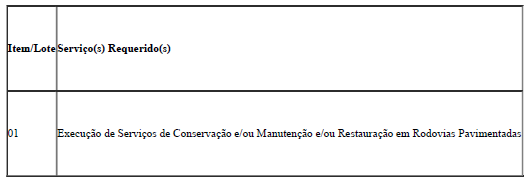 CAPACIDADE TÉCNICA: A licitante deverá, obrigatoriamente, apresentar relação dos serviços executados por profissionais de nível superior vinculados permanentemente à empresa e constante do seu Registro/Certidão de inscrição no CREA ou Conselho Profissional competente, em nome do profissional, como Responsável Técnico, comprovados mediante atestados e/ou certidões de capacidade técnica por execução de serviços compatíveis com o objeto da licitação, a seguir relacionados:CAPACIDADE TÉCNICA: A licitante deverá, obrigatoriamente, apresentar relação dos serviços executados por profissionais de nível superior vinculados permanentemente à empresa e constante do seu Registro/Certidão de inscrição no CREA ou Conselho Profissional competente, em nome do profissional, como Responsável Técnico, comprovados mediante atestados e/ou certidões de capacidade técnica por execução de serviços compatíveis com o objeto da licitação, a seguir relacionados:CAPACIDADE TÉCNICA: A licitante deverá, obrigatoriamente, apresentar relação dos serviços executados por profissionais de nível superior vinculados permanentemente à empresa e constante do seu Registro/Certidão de inscrição no CREA ou Conselho Profissional competente, em nome do profissional, como Responsável Técnico, comprovados mediante atestados e/ou certidões de capacidade técnica por execução de serviços compatíveis com o objeto da licitação, a seguir relacionados:CAPACIDADE TÉCNICA: A licitante deverá, obrigatoriamente, apresentar relação dos serviços executados por profissionais de nível superior vinculados permanentemente à empresa e constante do seu Registro/Certidão de inscrição no CREA ou Conselho Profissional competente, em nome do profissional, como Responsável Técnico, comprovados mediante atestados e/ou certidões de capacidade técnica por execução de serviços compatíveis com o objeto da licitação, a seguir relacionados:CAPACIDADE OPERACIONAL: A licitante (pessoa jurídica) deve ter experiência na execução de serviço de mesmo caráter e de igual complexidade ou superior, comprovadas por intermédio de atestados e/ou certidões de contratos emitidos por pessoas jurídicas de direitos público ou privado, em nome da empresa, conforme critério a seguir: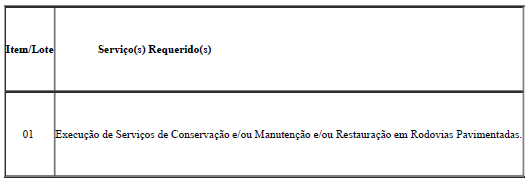 CAPACIDADE OPERACIONAL: A licitante (pessoa jurídica) deve ter experiência na execução de serviço de mesmo caráter e de igual complexidade ou superior, comprovadas por intermédio de atestados e/ou certidões de contratos emitidos por pessoas jurídicas de direitos público ou privado, em nome da empresa, conforme critério a seguir:CAPACIDADE OPERACIONAL: A licitante (pessoa jurídica) deve ter experiência na execução de serviço de mesmo caráter e de igual complexidade ou superior, comprovadas por intermédio de atestados e/ou certidões de contratos emitidos por pessoas jurídicas de direitos público ou privado, em nome da empresa, conforme critério a seguir:CAPACIDADE OPERACIONAL: A licitante (pessoa jurídica) deve ter experiência na execução de serviço de mesmo caráter e de igual complexidade ou superior, comprovadas por intermédio de atestados e/ou certidões de contratos emitidos por pessoas jurídicas de direitos público ou privado, em nome da empresa, conforme critério a seguir:CAPACIDADE OPERACIONAL: A licitante (pessoa jurídica) deve ter experiência na execução de serviço de mesmo caráter e de igual complexidade ou superior, comprovadas por intermédio de atestados e/ou certidões de contratos emitidos por pessoas jurídicas de direitos público ou privado, em nome da empresa, conforme critério a seguir: ÍNDICES ECONÔMICOS: índices de Liquidez Geral (LG), Solvência Geral (SG) e Liquidez Corrente (LC), superiores a 1 (um). ÍNDICES ECONÔMICOS: índices de Liquidez Geral (LG), Solvência Geral (SG) e Liquidez Corrente (LC), superiores a 1 (um). ÍNDICES ECONÔMICOS: índices de Liquidez Geral (LG), Solvência Geral (SG) e Liquidez Corrente (LC), superiores a 1 (um). ÍNDICES ECONÔMICOS: índices de Liquidez Geral (LG), Solvência Geral (SG) e Liquidez Corrente (LC), superiores a 1 (um). ÍNDICES ECONÔMICOS: índices de Liquidez Geral (LG), Solvência Geral (SG) e Liquidez Corrente (LC), superiores a 1 (um).OBSERVAÇÕES: - Consórcio: não. VISTORIA: 7.1. As empresas interessadas, por meio de um representante vinculado formalmente à empresa deverão procurar o(s) Responsável da(s) Unidade(s) Local (is) do DNIT, da Superintendência Regional do DNIT no Estado de Minas Gerais, para efetuar a visita técnica e individual das demais empresas participantes do certame, ao local dos serviços referidos no item 1.1, para constatar as condições de execução e peculiaridades inerentes à natureza dos trabalhos.7.2. As visitas técnicas serão realizadas nos dias a serem definidos pela(s) Unidade(s) Local(is) e serão acompanhadas pela equipe da Unidade Local, que certificará(ão) a visita, expedindo o Atestado de Visita e Informações Técnicas. Esse atestado será juntado à Documentação de Habilitação, nos termos do inciso III do Artigo 30, da Lei 8.666/93 de 21/06/93. Quaisquer informações quanto às visitas poderão ser obtidas junto a Superintendência Regional do DNIT no Estado de Minas Gerais, através dos telefones (33) 3272-2567.7.3. O atestado poderá englobar em um único documento, todo os lotes/itens visitados, que estejam sob a mesma jurisdição. A licitante não poderá alegar, a posterior, desconhecimento de qualquer fato. A visita deverá ser agendada com a unidade local até 02 (dois) dias úteis anteriores a data de realização do certame licitatório.7.4. O prazo para vistoria iniciar-se-á no dia útil seguinte ao da publicação do Edital, estendendo-se até o dia útil anterior à data prevista para a abertura da sessão pública.7.5. A não realização da vistoria não poderá embasar posteriores alegações de desconhecimento das instalações, dúvidas ou esquecimentos de quaisquer detalhes dos locais da prestação dos serviços, devendo a licitante vencedora assumir os ônus dos serviços decorrentes.7.6. Caso a licitante não queira participar da visita coletiva nos dias programados, deverá apresentar, em substituição ao atestado de visita, declaração formal assinada pelo responsável técnico, sob as penalidades da lei, de que tem pleno conhecimento das condições e peculiaridades inerentes à natureza dos trabalhos, que assume total responsabilidade por esse fato e que não utilizará deste para quaisquer questionamentos futuros que ensejem avenças técnicas ou financeiras com o DNIT. Não existe obrigatoriedade da vistoria, no entanto, caso a empresa não deseje realizá-la, deverá fornecer Declaração de Pleno Conhecimento das Condições de Vistoria do segmento da Rodovia em que será executado o serviço. Clique aqui para obter informações do edital. OBSERVAÇÕES: - Consórcio: não. VISTORIA: 7.1. As empresas interessadas, por meio de um representante vinculado formalmente à empresa deverão procurar o(s) Responsável da(s) Unidade(s) Local (is) do DNIT, da Superintendência Regional do DNIT no Estado de Minas Gerais, para efetuar a visita técnica e individual das demais empresas participantes do certame, ao local dos serviços referidos no item 1.1, para constatar as condições de execução e peculiaridades inerentes à natureza dos trabalhos.7.2. As visitas técnicas serão realizadas nos dias a serem definidos pela(s) Unidade(s) Local(is) e serão acompanhadas pela equipe da Unidade Local, que certificará(ão) a visita, expedindo o Atestado de Visita e Informações Técnicas. Esse atestado será juntado à Documentação de Habilitação, nos termos do inciso III do Artigo 30, da Lei 8.666/93 de 21/06/93. Quaisquer informações quanto às visitas poderão ser obtidas junto a Superintendência Regional do DNIT no Estado de Minas Gerais, através dos telefones (33) 3272-2567.7.3. O atestado poderá englobar em um único documento, todo os lotes/itens visitados, que estejam sob a mesma jurisdição. A licitante não poderá alegar, a posterior, desconhecimento de qualquer fato. A visita deverá ser agendada com a unidade local até 02 (dois) dias úteis anteriores a data de realização do certame licitatório.7.4. O prazo para vistoria iniciar-se-á no dia útil seguinte ao da publicação do Edital, estendendo-se até o dia útil anterior à data prevista para a abertura da sessão pública.7.5. A não realização da vistoria não poderá embasar posteriores alegações de desconhecimento das instalações, dúvidas ou esquecimentos de quaisquer detalhes dos locais da prestação dos serviços, devendo a licitante vencedora assumir os ônus dos serviços decorrentes.7.6. Caso a licitante não queira participar da visita coletiva nos dias programados, deverá apresentar, em substituição ao atestado de visita, declaração formal assinada pelo responsável técnico, sob as penalidades da lei, de que tem pleno conhecimento das condições e peculiaridades inerentes à natureza dos trabalhos, que assume total responsabilidade por esse fato e que não utilizará deste para quaisquer questionamentos futuros que ensejem avenças técnicas ou financeiras com o DNIT. Não existe obrigatoriedade da vistoria, no entanto, caso a empresa não deseje realizá-la, deverá fornecer Declaração de Pleno Conhecimento das Condições de Vistoria do segmento da Rodovia em que será executado o serviço. Clique aqui para obter informações do edital. OBSERVAÇÕES: - Consórcio: não. VISTORIA: 7.1. As empresas interessadas, por meio de um representante vinculado formalmente à empresa deverão procurar o(s) Responsável da(s) Unidade(s) Local (is) do DNIT, da Superintendência Regional do DNIT no Estado de Minas Gerais, para efetuar a visita técnica e individual das demais empresas participantes do certame, ao local dos serviços referidos no item 1.1, para constatar as condições de execução e peculiaridades inerentes à natureza dos trabalhos.7.2. As visitas técnicas serão realizadas nos dias a serem definidos pela(s) Unidade(s) Local(is) e serão acompanhadas pela equipe da Unidade Local, que certificará(ão) a visita, expedindo o Atestado de Visita e Informações Técnicas. Esse atestado será juntado à Documentação de Habilitação, nos termos do inciso III do Artigo 30, da Lei 8.666/93 de 21/06/93. Quaisquer informações quanto às visitas poderão ser obtidas junto a Superintendência Regional do DNIT no Estado de Minas Gerais, através dos telefones (33) 3272-2567.7.3. O atestado poderá englobar em um único documento, todo os lotes/itens visitados, que estejam sob a mesma jurisdição. A licitante não poderá alegar, a posterior, desconhecimento de qualquer fato. A visita deverá ser agendada com a unidade local até 02 (dois) dias úteis anteriores a data de realização do certame licitatório.7.4. O prazo para vistoria iniciar-se-á no dia útil seguinte ao da publicação do Edital, estendendo-se até o dia útil anterior à data prevista para a abertura da sessão pública.7.5. A não realização da vistoria não poderá embasar posteriores alegações de desconhecimento das instalações, dúvidas ou esquecimentos de quaisquer detalhes dos locais da prestação dos serviços, devendo a licitante vencedora assumir os ônus dos serviços decorrentes.7.6. Caso a licitante não queira participar da visita coletiva nos dias programados, deverá apresentar, em substituição ao atestado de visita, declaração formal assinada pelo responsável técnico, sob as penalidades da lei, de que tem pleno conhecimento das condições e peculiaridades inerentes à natureza dos trabalhos, que assume total responsabilidade por esse fato e que não utilizará deste para quaisquer questionamentos futuros que ensejem avenças técnicas ou financeiras com o DNIT. Não existe obrigatoriedade da vistoria, no entanto, caso a empresa não deseje realizá-la, deverá fornecer Declaração de Pleno Conhecimento das Condições de Vistoria do segmento da Rodovia em que será executado o serviço. Clique aqui para obter informações do edital. OBSERVAÇÕES: - Consórcio: não. VISTORIA: 7.1. As empresas interessadas, por meio de um representante vinculado formalmente à empresa deverão procurar o(s) Responsável da(s) Unidade(s) Local (is) do DNIT, da Superintendência Regional do DNIT no Estado de Minas Gerais, para efetuar a visita técnica e individual das demais empresas participantes do certame, ao local dos serviços referidos no item 1.1, para constatar as condições de execução e peculiaridades inerentes à natureza dos trabalhos.7.2. As visitas técnicas serão realizadas nos dias a serem definidos pela(s) Unidade(s) Local(is) e serão acompanhadas pela equipe da Unidade Local, que certificará(ão) a visita, expedindo o Atestado de Visita e Informações Técnicas. Esse atestado será juntado à Documentação de Habilitação, nos termos do inciso III do Artigo 30, da Lei 8.666/93 de 21/06/93. Quaisquer informações quanto às visitas poderão ser obtidas junto a Superintendência Regional do DNIT no Estado de Minas Gerais, através dos telefones (33) 3272-2567.7.3. O atestado poderá englobar em um único documento, todo os lotes/itens visitados, que estejam sob a mesma jurisdição. A licitante não poderá alegar, a posterior, desconhecimento de qualquer fato. A visita deverá ser agendada com a unidade local até 02 (dois) dias úteis anteriores a data de realização do certame licitatório.7.4. O prazo para vistoria iniciar-se-á no dia útil seguinte ao da publicação do Edital, estendendo-se até o dia útil anterior à data prevista para a abertura da sessão pública.7.5. A não realização da vistoria não poderá embasar posteriores alegações de desconhecimento das instalações, dúvidas ou esquecimentos de quaisquer detalhes dos locais da prestação dos serviços, devendo a licitante vencedora assumir os ônus dos serviços decorrentes.7.6. Caso a licitante não queira participar da visita coletiva nos dias programados, deverá apresentar, em substituição ao atestado de visita, declaração formal assinada pelo responsável técnico, sob as penalidades da lei, de que tem pleno conhecimento das condições e peculiaridades inerentes à natureza dos trabalhos, que assume total responsabilidade por esse fato e que não utilizará deste para quaisquer questionamentos futuros que ensejem avenças técnicas ou financeiras com o DNIT. Não existe obrigatoriedade da vistoria, no entanto, caso a empresa não deseje realizá-la, deverá fornecer Declaração de Pleno Conhecimento das Condições de Vistoria do segmento da Rodovia em que será executado o serviço. Clique aqui para obter informações do edital. OBSERVAÇÕES: - Consórcio: não. VISTORIA: 7.1. As empresas interessadas, por meio de um representante vinculado formalmente à empresa deverão procurar o(s) Responsável da(s) Unidade(s) Local (is) do DNIT, da Superintendência Regional do DNIT no Estado de Minas Gerais, para efetuar a visita técnica e individual das demais empresas participantes do certame, ao local dos serviços referidos no item 1.1, para constatar as condições de execução e peculiaridades inerentes à natureza dos trabalhos.7.2. As visitas técnicas serão realizadas nos dias a serem definidos pela(s) Unidade(s) Local(is) e serão acompanhadas pela equipe da Unidade Local, que certificará(ão) a visita, expedindo o Atestado de Visita e Informações Técnicas. Esse atestado será juntado à Documentação de Habilitação, nos termos do inciso III do Artigo 30, da Lei 8.666/93 de 21/06/93. Quaisquer informações quanto às visitas poderão ser obtidas junto a Superintendência Regional do DNIT no Estado de Minas Gerais, através dos telefones (33) 3272-2567.7.3. O atestado poderá englobar em um único documento, todo os lotes/itens visitados, que estejam sob a mesma jurisdição. A licitante não poderá alegar, a posterior, desconhecimento de qualquer fato. A visita deverá ser agendada com a unidade local até 02 (dois) dias úteis anteriores a data de realização do certame licitatório.7.4. O prazo para vistoria iniciar-se-á no dia útil seguinte ao da publicação do Edital, estendendo-se até o dia útil anterior à data prevista para a abertura da sessão pública.7.5. A não realização da vistoria não poderá embasar posteriores alegações de desconhecimento das instalações, dúvidas ou esquecimentos de quaisquer detalhes dos locais da prestação dos serviços, devendo a licitante vencedora assumir os ônus dos serviços decorrentes.7.6. Caso a licitante não queira participar da visita coletiva nos dias programados, deverá apresentar, em substituição ao atestado de visita, declaração formal assinada pelo responsável técnico, sob as penalidades da lei, de que tem pleno conhecimento das condições e peculiaridades inerentes à natureza dos trabalhos, que assume total responsabilidade por esse fato e que não utilizará deste para quaisquer questionamentos futuros que ensejem avenças técnicas ou financeiras com o DNIT. Não existe obrigatoriedade da vistoria, no entanto, caso a empresa não deseje realizá-la, deverá fornecer Declaração de Pleno Conhecimento das Condições de Vistoria do segmento da Rodovia em que será executado o serviço. Clique aqui para obter informações do edital. ÓRGÃO LICITANTE: SECRETARIA DE INFRAESTRUTURA– SEINFRA.EDITAL: AVISO DE LICITAÇÃO - TOMADA DE PREÇOS Nº 015/2020.Endereço: Av. Luiz Viana Filho, nº 445 - 4ª Avenida - Centro Administrativo da Bahia - Prédio Anexo - 1º andar - Ala B, Salvador-BaTelefone (71)3115-2174Site: www.infraestrutura.ba.gov.br e-mail: cpl@infra.ba.gov.br. Endereço: Av. Luiz Viana Filho, nº 445 - 4ª Avenida - Centro Administrativo da Bahia - Prédio Anexo - 1º andar - Ala B, Salvador-BaTelefone (71)3115-2174Site: www.infraestrutura.ba.gov.br e-mail: cpl@infra.ba.gov.br. OBJETO: CONSTRUÇÃO DE PONTE SOBRE O RIO NOVO NA BA.130 NO TRECHO: IBICUI/IBITUPÃ, COM EXTENSÃO DE 16 M. FAMÍLIA 07.23. LOCAL: COMISSÃO PERMANENTE DE LICITAÇÃO - CPL – SEINFRA. DATAS: RECEBIMENTO DAS PROPOSTAS: ATÉ AS 09:30 DO DIA 03/08/2020.JULGAMENTO DAS PROPOSTAS: A PARTIR DAS 10:00 DO DIA 03/08/2020.OBSERVAÇÕES: O Certame será realizado mediante Videoconferência, com acesso através do endereço eletrônico: (http://www.infraestrutura.ba.gov.br/licitacoes), em conformidade com a Instrução Normativa SAEB nº 016/2020, ante a situação de emergência, acarretada pela Pandemia do Novo Coronavírus - COVID-19. Os interessados poderão obter informações no endereço supracitado, de segunda a sexta-feira, das 8h30 às 12:00h e das 13h30 às 17h30. Maiores esclarecimentos no telefone (71)3115-2174, no site: www.infraestrutura.ba.gov.br e e-mail: cpl@infra.ba.gov.br. 